Publicado en Madrid el 09/12/2020 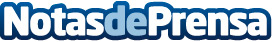 Los desafíos de la Ciberseguridad desde la Pyme a Blockchain son tratados en los próximos NWC10Lab TalkEl próximo día 10 de Diciembre a las 19.00h (España) y de forma online, Tomás García-Merás experto en firma digital y criptografía dentro del sector público español, participará en los encuentros NWC10Lab Talks con el fin de abordar los desafíos en ciberseguridad que ya tienen las empresas, las infraestructuras Blockchain y la protección de claves privadasDatos de contacto:Alejandro Rodríguez0034 91 329 17 99Nota de prensa publicada en: https://www.notasdeprensa.es/los-desafios-de-la-ciberseguridad-desde-la Categorias: E-Commerce Ciberseguridad http://www.notasdeprensa.es